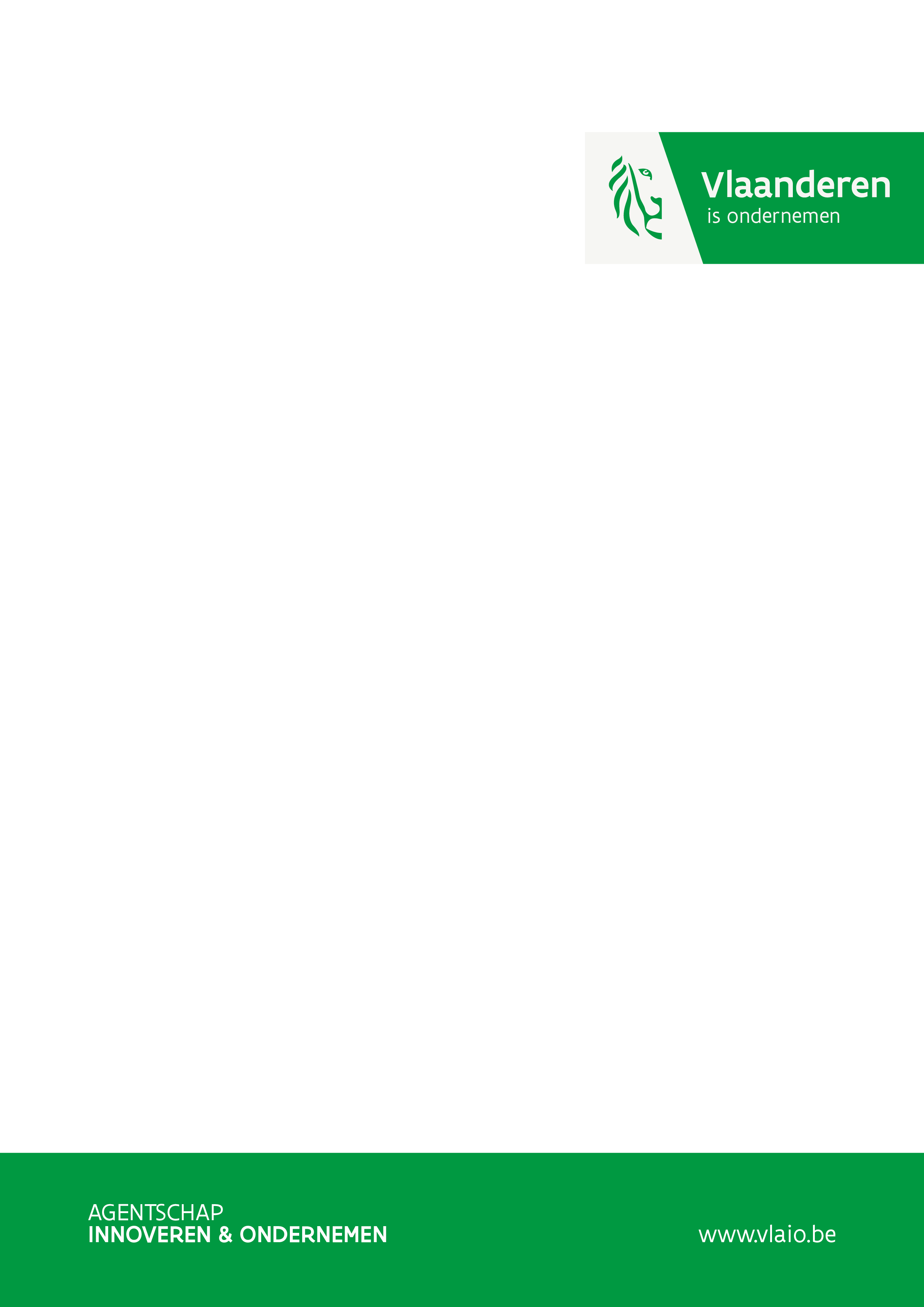 TOELICHTING KADER VAN DE SPECIFIEKE OPROEPInleidingDit onderdeel schetst het doel van ‘projecten voor Collectief Onderzoek & Ontwikkeling en Collectieve Kennisverspreiding’, kortweg ‘COOCK-projecten’ en het kader van deze specifieke COOCK-oproep Circulair bouwen en Circulaire maakindustrie. Deze oproep blijft maximaal in lijn met de reguliere COOCK-oproep, maar omwille van enkele afwijkingen of bijzonderheden, werd dit toelichtend kader opgesteld.Voor deze oproep worden het reguliere aanvraagformulier en de reguliere handleiding gebruikt. Deze toelichting geldt als aanvulling op de handleiding en voegt enkele wijzigingen door aan deze handleiding. In geval van wijzigingen t.o.v. het reguliere kader, heeft deze tekst voorrang.Op onze website staat alle informatie over het COOCK-programma gebundeld.Deze COOCK-oproep wordt via een VLAIO-nieuwsbericht aangekondigd. Voor het indienen van een projectvoorstel zijn volgende documenten van belang en terug te vinden op de subpagina ‘aanvraagprocedure’ van de COOCK-website:Oproepdocument: informatie over de infosessie, de voorbesprekingen en de modaliteiten voor het indienen van een projectvoorstel;Handleiding;Aanvraagtemplate deel A: de template voor het uitschrijven van een projectvoorstel;Handleiding bij het kostenmodel;Template begrotingsaanvraag: de Excel template om de projectbegroting op te stellen;Verklaring van Organisatie voor Onderzoek en Kennisverspreiding;Sjabloon DNSH-analyse;De overige documenten bundelen belangrijke achtergrondinformatie.AchtergrondEen transversale werking voor de circulaire economie van VlaanderenIn de Visienota 2050 van de Vlaamse Regering (2016) werden 7 transitieprioriteiten bepaald die noodzakelijk zijn om een omslag richting 2050 te maken. Deze transities zijn structurele veranderingen met een grote impact op de samenleving. Ze zijn het resultaat van ontwikkelingen die elkaar versterken op economisch, cultureel, ethisch, technologisch, ecologisch, sociaal en institutioneel vlak. Om deze transities te realiseren, hebben we een aangepaste mentaliteit en aanpak nodig die gericht is op systeeminnovatie. Overheden, ondernemingen, kennisinstellingen, socioculturele organisaties, milieuverenigingen spelen elk hun rol.Een van deze transities betreft de Transitie Circulaire Economie. In navolging daarvan keurde de Vlaamse Regering op 24 februari 2017 de startnota voor transitieprioriteit ‘De transitie naar de circulaire economie doorzetten’ goed. In uitvoering hiervan werd Vlaanderen Circulair opgericht als het knooppunt, de inspirator en de matchmaker voor de circulaire economie in Vlaanderen. Het is een partnerschap van overheden, ondernemingen, middenveld en kenniswereld die samen actie ondernemen.Op 10 juli 2020 keurde de Vlaamse Regering de nota ‘Een transversale werking voor de circulaire economie van Vlaanderen’ goed waarbij de nieuwe governance van Vlaanderen Circulair werd uitgeschreven als een publiek-privaat partnerschap. Ter ondersteuning van die transities zijn dan ook acties nodig op verschillende domeinen. Vlaanderen Circulair onderscheidt momenteel zes werkagenda’s (circulair bouwen, chemie/kunststoffen, circulaire maakindustrie, waterkringlopen, bio-economie en voedselketen) en zeven hefbomen (beleidsinstrumenten, circulair aankopen, communicatie, onderzoek, innoveren en ondernemen, financiering en jobs/vaardigheden.Het Agentschap Innoveren & Ondernemen (VLAIO) heeft een belangrijke rol in de werking van Vlaanderen Circulair. Specifiek is het (co-)trekker van verschillende werkagenda’s waaronder de werkagenda ‘circulaire bouw’ en ‘circulaire maakindustrie’ en coördineert het de hefboom ‘innoveren en ondernemen’.Relanceplan: Vlaamse VeerkrachtEen van de speerpunten van het Relanceplan Vlaamse Veerkracht heeft betrekking op klimaat, duurzaamheid & innovatie: “De economische relance moet tegelijk maximaal bijdragen aan het koolstofarmer maken van onze economie en samenleving, in lijn met de ambities en doelstellingen uit het Vlaams Energie- en Klimaatplan 2030 (Vlaamse Regering 09/12/2019), de lange termijn Klimaatstrategie 2050 (Vlaamse Regering 20/12/2019) en de lange termijn Renovatiestrategie 2050 (Vlaamse Regering 29/05/2020).”Hiervoor wordt onder meer ingezet op een versnelde omslag naar een maximaal circulaire economie door onder meer:Ondersteuning innovatie in bouwsector gericht op circulair bouwen;Onderzoek en begeleiding van ondernemingen die de omslag maken naar circulaire economie.Inzet Relancemiddelen en COOCKOm de ambities uit het Relanceplan Vlaamse Veerkracht te ondersteunen werden volgende budgetten toegewezen:Ondersteuning innovatie in bouwsector gericht op circulair bouwen: 10 miljoen euro;Onderzoek en begeleiding van ondernemingen die de omslag maken naar circulaire economie: 15 miljoen euro.Op 28 mei 2021 keurde de Vlaamse Regering de nota’s goed betreffende “Steunmaatregelen ten behoeve van Circulaire Maakindustrie in het kader van het plan Vlaamse Veerkracht” en “Steunmaatregelen ten behoeve van Circulair Bouwen in het kader van het plan Vlaamse Veerkracht”. Eén van de instrumenten die ingezet wordt om uitvoering te geven aan deze doelstellingen, is het COOCK-instrument. Aangezien COOCK gericht is op het valoriseren van (basis)onderzoeksresultaten door het versnellen van de introductie van technologie en/of kennis bij een ruime groep ondernemingen.Via het COOCK-programma kunnen de resultaten van onderzoek en ontwikkeling verder vertaald worden zodat deze op brede schaal concreet toegepast en uitgerold worden zodat ondernemingen en organisaties gestimuleerd worden om de circulaire omslag te maken.Oproep Circulair bouwen en Circulaire maakindustrieDeze oproep wordt opgezet binnen het hierboven geschetste kader en focust zich, vanuit die versnelde omslag naar circulaire economie, op project binnen de domeinen van circulair bouwen en de circulaire maakindustrie of op de waardeketen die daaraan gekoppeld is.Deze oproep staat niet op zichzelf, maar maakt onderdeel uit van verschillende andere initiatieven die genomen worden om de Vlaamse economie circulair te maken. Naast deze oproep zullen in het kader van het Relanceplan Vlaamse Veerkracht nog bijkomende specifieke initiatieven worden opgezet die focussen op het verder circulair maken van de bouw- en maakindustrie.De oproep wordt gesteund onder de modaliteiten van het COOCK- besluit (Besluit van de Vlaamse Regering van 25 mei 2018 tot regeling van steun aan projecten van collectief onderzoek en ontwikkeling en collectieve kennisverspreiding (BS van 10 juli 2018, blz. 55189)). Voor deze oproep is een budget van 7 miljoen euro ter beschikking.Circulaire economieHet Regeerakkoord 2019-2024 vermeldt reeds in algemene lijnen de voornaamste Vlaamse bezorgdheden inzake het ondersteunen van de opschaling van de circulaire economie in Vlaanderen.In de beleidsnota Economie, Wetenschapsbeleid en Innovatie wordt in de transversale doelstelling ‘Duurzaam groeien dankzij een kennisgedreven circulaire economie’ de inzet van beleidsacties voor onderzoek en innovatie en ondernemerschap aangegeven ter ondersteuning van de realisatie van de circulaire economie.Daarnaast wordt in het Vlaams Energie- en klimaatplan 2021-2030 aangegeven dat de transitie naar een groene en circulaire economie nodig is om de klimaatdoelstellingen te behalen. Een grote bijdrage aan de broeikasgasemissie is materiaal-gerelateerd, klimaatuitdagingen zijn dus ook een materialenkwestie. Daarom wordt ingezet op het ontwerpen en organiseren van materialenkringlopen die in principe eeuwig kunnen blijven draaien om in onze behoeften te voorzien. Afvalstoffen worden nieuwe grondstoffen en producten worden zo ontworpen dat ze recycleerbaar zijn en/of bestaan uit gerecycleerde materialen. Circulaire economie gaat echter over meer dan alleen maar recycleren. Het gaat ook over de invulling van onze behoeften met minder hulpbronnen. Daartoe moeten we de producten en de systemen waarin die worden toegepast, grondig herdenken: herbruikbaarheid, demonteerbaarheid voor herstel en vervanging, het invoeren van product-dienst combinaties, het ondersteunen van andere consumptiemodellen gebaseerd op gedeeld gebruik, etc. De toepassing van circulaire strategieën zorgt voor globaal minder CO2-uitstoot. Dit kan op een directe manier gebeuren (bijvoorbeeld transport vermijden) of doordat de strategie minder materialen en/of minder producten nodig heeft om te voldoen aan eenzelfde behoefte, waardoor de indirecte emissies gereduceerd worden.Klimaatdoelstellingen dienen daarom niet enkel in energiedoelstellingen vertaald te worden, maar ook in materiaalrichtlijnen. Het gebruik van materiaalrichtlijnen als richtsnoer voor het beleid is een belangrijke stap naar een circulaire economie die niet langer het klimaat uit balans brengt. Voor 2030 mikken we op een afname van de materialenvoetafdruk van de Vlaamse consumptie van 30%. We streven ernaar de hoeveelheid bedrijfsafval tegen dan met een gelijkaardig percentage te doen dalen.Een circulaire economie die slim omgaat met materialen, energie, ruimte, water en voedsel is ook een veerkrachtige en adaptieve economie, die zich beter kan aanpassen aan externe trends in de omgeving. Door de focus op maximaal behoud van waarde van de materialen en het sluiten van (lokale) kringlopen, bezit de circulaire economie een robuustheid die goed van pas komt bij de aanpassing aan een veranderend klimaat.Binnen het agentschap wordt als brede definitie van circulaire economie volgende definitie gehanteerd:“Circulaire economie projecten zorgen voor minder gebruik van primaire hulpbronnen (zoals fossiele grondstoffen, water en ruimte) voor het voorzien in onze behoeften (zoals voeding, huisvesting, transport, comfort, communicatie, gezondheid).Zij doen dit door diensten zo aan te bieden of te organiseren dat ze minder hulpbronnengebruik vergen (dematerialisatie), door producten langer te laten meegaan, door de materialen en water beter in de kringloop te houden (zoals door hergebruik en recyclage) en/of door gebruik van primaire hulpbronnen te vervangen door gebruik van materialen, water en voeding die over de hele kringloop en in meerdere cycli minder milieu-impact veroorzaken.”Vanuit deze doelstelling en algemene definitie wordt binnen deze oproep een focus gelegd op het stimuleren en verder ingang doen krijgen van circulariteit binnen de bouw- en maakindustrie.Uitdagingen binnen Circulair bouwen en Circulaire maakindustrieVoor beide thema’s is momenteel een werkagenda binnen Vlaanderen Circulair in opmaak, waarbij Agentschap Innoveren & Ondernemen als (co-)trekker optreedt. Vanuit de voorbereidingen van de werkagenda’s Circulair Bouwen en Circulaire Maakindustrie, en vanuit de Green Deal Circulair Bouwen, werden volgende uitdagingen gedetecteerd.Circulair bouwenHet is de ambitie om de bouwsector richting circulaire en modulaire gebouwen te laten evolueren met aandacht voor innovatie in bouw- en afbraaktechnieken en nieuwe financieringsmechanismen om kosten en baten van het ganse bouwproces evenwichtig te verspreiden om zo hergebruik van materialen en aanpasbaarheid van gebouwen maximaal te stimuleren in de transitie naar een circulaire bouweconomie.Op heden worden enkele uitdagingen en systeemknelpunten gedetecteerd die nog een rem zetten op de opschaling van deze circulaire omslag:Beslissingen - in het bijzonder omtrent investeringen - worden vandaag voornamelijk genomen op basis van een kortermijnperspectief en vooral vanuit financiële argumenten.Circulaire innovatie vindt moeilijk ingang binnen de bouwwereld: uitvoerders en investeerders mijden liever risico’s rond nieuwe bouwtechnieken en vallen vaak terug op traditionele bouwoplossingen om te voldoen aan vereisten op vlak van energie en isolatie.Men vertrekt overwegend vanuit de individuele belangen van de organisaties en diverse disciplines in de bouw, waardoor er weinig vertrouwen is tussen verschillende actoren binnen een (ver)bouwproject.Door het selectief toepassen van circulaire businessmodellen, zoals ‘product-as-a-service’, ‘take-back- formules’ en leasing van gestandaardiseerde bouwcomponenten in bepaalde niche-sectoren, kunnen ze moeilijk gerepliceerd worden voor de hele bouw- en vastgoedmarkt. Een grote(re) schaal blijkt echter cruciaal te zijn voor de rendabiliteit van circulaire business.Het is voor bouwheren en gebruikers niet altijd duidelijk welke individuele en maatschappelijke kansen circulair bouwen te bieden heeft.Daarnaast ligt er nog een digitale uitdaging in de bouw, enerzijds in het toepassen van digitale technologieën in het bouwproces, anderzijds in het gebruik van data voor het sluiten van de materiaalkringlopen. Volledige Digital Twins via BIM kunnen vertaald worden naar een materialenpaspoort voor gebouwen waardoor zo op termijn een Urban Mine gecreëerd wordt, die dan verder gekoppeld kan worden aan SloopOpvolgingsPlannen en informatie over de beschikbaarheid van herbruikbare of recycleerbare materialen.Tot slot doet zich nog een meer concrete uitdaging voor naar waterbeheersing tijdens de bouwfase. Vaak worden grote hoeveelheden water weggepompt naar de riool tijdens de bouwwerken. In plaats van het water verloren te laten gaan, wordt best zo veel mogelijk terug in de grond ingebracht of minstens aangewend voor andere activiteiten (bv. in de landbouw).Circulaire maakindustrieDe Vlaamse maakindustrie is de motor van onze export, innovatie en welvaart. Elke job in de maakindustrie creëert minstens één andere job in gerelateerde dienstensectoren. Materiaalkosten, die vaak nog eens sterk schommelen, maken bij maakbedrijven soms 50 tot 60% uit van de totale bedrijfskosten. Een omslag naar een circulaire economie biedt daar dus heel wat kansen om de concurrentiële positie van onze Vlaamse maakindustrie te verbeteren.Vlaanderen is voorloper in recyclage en dat willen we blijven, maar om de omslag te kunnen maken naar een circulaire maakindustrie moet ingezet worden op alle circulaire strategieën van design over hergebruik en delen, herstellen, hermaken tot recycleren. In het algemeen moeten nieuwe circulaire businessconcepten gepromoot worden in de maakindustrie.De waardeketens in de maakindustrie zijn breed en divers samengesteld. In het kader van de werkagenda ‘circulaire maakindustrie’ van het transversale programma ‘Vlaanderen Circulair’ onderzoekt het agentschap in 2021 welke waardeketens in Vlaanderen het meest potentieel hebben om de opschaling van de circulaire economie te realiseren. Daarbij werden reeds een aantal belangrijke algemene uitdagingen en hefbomen geïdentificeerd:Samenwerking in de waardeketens wordt geremd door een gebrek aan kennis van elkaars processen, te weinig delen van informatie en onvoldoende zicht op hoe kosten en baten kunnen worden (her)verdeeld.De nieuwe circulaire businessmodellen zijn onvoldoende bekend en er is te weinig ervaring over hoe die in de praktijk kunnen worden geïmplementeerd en hoe de impact op de huidige businessmodellen kan worden opgevangen.Extra onderzoek naar nieuwe sorteer-, ontmanteling- en recyclagetechnieken (mechanisch en chemisch, gebruik van artificiële intelligentie,…) is nodig.De meerwaarde van certificaten, productpaspoorten en methodieken om de impact op duurzaamheid te meten (bv. LCA- Life Cycle Analysis) moet verder worden onderzocht en er moet worden gezocht naar manieren om die in de praktijk te kunnen toepassen en te kunnen gebruiken.De opschaling van nieuwe technologie vanuit laboschaal naar de industriële omgeving moet mogelijk worden gemaakt.Naast samenwerking, zowel binnen de sector als binnen een bredere waardeketen, is ook digitalisering (bv. gebruik van sensors, digital twins, …) , een belangrijke hefboom om deze circulaire omslag te ondersteunen.Projecten binnen deze oproepDeze oproep richt zich naar toepassingsgerichte kennis die een circulaire omslag in de bouw- en maakindustrie verder stimuleren en waarbij deze kennis ook geïmplementeerd wordt bij ondernemingen en non-profitorganisaties.Het kan hierbij onder meer gaan om projecten die inspelen op de hierboven vermelde knelpunten en uitdagingen zoals bv. implementeren van nieuwe circulaire bouwtechnieken, opzetten van nieuwe methodes voor recyclage en urban mining, uitwerken van nieuwe circulaire businessmodellen, creëren van gedragsverandering, projecten rond toepassing van labels, standaarden, productpaspoorten, … Maar evenzeer om projecten die kennis over nieuwe producten of productieprocessen aanleveren die passen binnen een circulaire omslag, en waarbij in de design-fase van een product reeds de koppeling gemaakt wordt met een circulair businessmodel.Daarnaast ligt er ook een grote uitdaging in het initiëren van nieuwe producten en diensten bij consumenten, zowel in de bouw- als maakindustrie, waarbij onder meer een koppeling gemaakt kan worden met financiële modellen of juridische vraagstukken (bv. aansprakelijkheid, verzekeringen, …). Ook deze elementen kunnen onderdeel zijn van een aanvraag binnen deze oproep.Door binnen deze sectoren een breed gamma van doelgroepen aan te spreken, kunnen nieuwe manieren van samenwerking in de keten (bv. rond gebruik van reststromen, nieuwe businessmodellen, samenwerking met de sociale economie, gebruik van digitale technologie,…) worden gestimuleerd. De projecten zijn bij voorkeur gericht op het betrekken van verschillende spelers binnen de maatschappelijke vijfhoek: naast ondernemingen, zijn dit ook kennisinstellingen, financiers, lokale en regionale overheden en organisaties uit de sociale sectoren.Projecten die ingediend worden, vertrekken vanuit de brede doelstelling van de reductie van de materialenvoetafdruk en de VLAIO-definitie van circulaire economie zoals eerder in deze tekst opgenomen, en leggen van daaruit de link naar circulair bouwen of circulaire maakindustrie, waarbij impact op een brede waardeketen of vertrekken vanuit een systeembenadering belangrijk is. Van de projecten wordt verwacht dat zij resultaten zullen hebben die kunnen bijdragen aan het halen van de doelstelling uit het Vlaamse Energie- en Klimaatplan om de materiaalvoetafdruk tegen 2030 met 30% te verminderen. Elk project dient die mogelijke bijdrage te beschrijven en kwantificeren (cf. supra).Projecten worden geacht te vertrekken van de noden van het werkveld en zijn gericht op het implementeren van de beschikbare kennis naar het werkveld. Hierbij kan een multidisciplinaire aanpak aan te raden zijn. Het project stelt daarbij een voldoende economische impact bij de doelgroep (aanbieders en gebruikers) voorop, om tegemoet te komen aan de economische finaliteit die eigen is aan het COOCK-programma waarop deze oproep gebaseerd is.Het dient hierbij te gaan om kortlopende projecten die recent beschikbare kennis (nieuwe technologie, recent afgewerkt onderzoek of bestaande kennis uit een ander domein of andere sector; zelf verworven, ofwel van kennisleveranciers) vertalen naar gevalideerde en direct bruikbare concepten of prototypes, die inspelen op de noden van en/of nieuwe marktopportuniteiten bieden aan een ruime groep ondernemingen en/of non-profitorganisaties. Door nieuwe kennis aan te bieden in een vorm aangepast aan hun mogelijkheden, helpen deze projecten Vlaamse ondernemingen en non-profitorganisaties, die zelf niet actief aan onderzoek doen, om te innoveren.Afwijkingen ten opzichte van reguliere oproepen COOCKDeze oproep volgt maximaal de voorwaarden die gelden in de reguliere COOCK-oproepen. Omwille van de specifieke focus en inzet van Relance middelen, worden echter enkele bijkomende voorwaarden en beperkingen opgelegd.Aansluiting bij de focus van de oproep (bijkomend ontvankelijkheidscriterium bij Handleiding 3.3 Ontvankelijkheid)Aanvragen moeten passen binnen de focus van deze oproep. Dit betekent dat aanvragen gericht moeten zijn op de maak- of bouwindustrie, of op de waardeketen die daaraan gekoppeld is.Do No Significant Harm-richtlijn (bijkomend ontvankelijkheidscriterium bij Handleiding 3.3 Ontvankelijkheid)Om financiering te kunnen krijgen, dient het project het beginsel ‘geen ernstige afbreuk doen aan’ (ofwel ‘do no significant harm’ (DNSH)) in acht te nemen. De uitgekeerde subsidies mogen enkel aangewend worden op een wijze die geen ernstige afbreuk doet aan de volgende zes milieudoelstellingen:de mitigatie van de klimaatverandering;de adaptatie aan de klimaatverandering;het water en marine leven (inclusief grondwater);de circulaire economie;preventie en controle van vervuiling;biodiversiteit en ecosystemen.Enkel projecten die aantonen dat ze beantwoorden aan het DNSH-principe zijn ontvankelijk en kunnen in aanmerking komen voor steun. Dit betekent dat voor elk project een DNSH-analyse uitgevoerd moet worden en dat enkel projecten die aan alle zes criteria voldoen, goedgekeurd kunnen worden. Bij de projectaanvraag moet een DNSH-analyse worden gevoegd die waar nodig met bewijsstukken wordt gestaafd. Voor het uitvoeren van de DNSH-analyse maakt de aanvrager gebruik van de template die ter beschikking wordt gesteld op onze website. Richtlijnen over hoe deze analyse dient te gebeuren, vindt u in de template. Het agentschap heeft het recht om bijkomende vragen te stellen i.k.v. de DNSH-analyse en kan verzoeken om bijkomende stavingstukken.In zoverre de steun wordt aangewend voor de financiering van prestaties die het voorwerp uitmaken van een overheidsopdracht, is de aanbesteder ertoe gehouden om bijgaande modelclausule op te nemen in de opdrachtdocumenten. Daarnaast moet hij een redelijke inspanning leveren om de opdracht in zo groot mogelijke mate te verduurzamen. Dit kan o.m. door gebruik te maken van de modelclausules en duurzaamheidscriteria die ter beschikking worden gesteld door de Vlaamse overheid, zoals de non- discriminatieclausule.Projectduur (wijziging Handleiding 1.3 Situering t.o.v. andere projecttypes en 2.4 Projectduur, -omvang, subsidie en (co)financiering)De projecten binnen deze oproep worden beperkt in duurtijd. Deel A heeft een projectduur van minimaal 1 en maximaal 2 jaar. De minimum omvang van 1 VTE blijft behouden. Het opstarten van de ondernemingsspecifieke projecten kan doorlopen, tot 2 jaar na afloop van Deel A. Hierdoor wordt de maximale termijn beperkt tot 4 jaar. Projecten kunnen niet verlengd worden.Evaluatiecriterium Maatschappelijke meerwaarde (wijziging Handleiding 3.5. Evaluatiecriteria)Aangezien de oproep gericht is naar projecten die inzetten op circulair bouwen of circulaire maakindustrie, wordt ervan uitgegaan dat er een duidelijk positief gevolg is voor de maatschappij en/of milieu en dat een bijdrage geleverd wordt aan de doelstelling om de materialenvoetafdruk met 30% te reduceren. De meerwaarde op het milieu of maatschappelijke uitdaging en de impact vanuit het project hierop moeten daarom beargumenteerd en gekwantificeerd worden in het aanvraagdossier.Projecten met een negatieve impact op milieu en/of op maatschappelijke uitdagingen, zijn niet steunbaar.BudgetHet totale budget van deze oproep is 7 miljoen euro.De maximale subsidie die toegekend kan worden aan deel A van een COOCK-project bedraagt 1 miljoen euro. Beperkte (kortlopende) projecten kunnen eveneens aan bod komen. De minimum omvang (in menskracht) bedraagt 1 VTE en de minimumduur bedraagt 1 jaar. De begroting moet opgemaakt worden volgens de principes van de ‘Handleiding bij het kostenmodel’.Het basissubsidiepercentage voor deel A van een COOCK-project bedraagt 50%. Via een resultaatsverbintenis kan het steunpercentage voor deel A oplopen tot 100%, i.e. in functie van de behaalde KPI’s, en de budgettaire inspanningen van alle ondernemingsspecifieke projecten, kan een steunbonus van 50% bovenop het basissubsidiepercentage verworven worden.Algemene aspecten van de projectaanvraagAanvullend op de algemene voorwaarden zoals beschreven in de handleiding, worden hier een aantal specifieke elementen met betrekking tot de infosessie, indieningstermijn en evaluatie onder de aandacht gebracht.In het nieuwsbericht en in het oproepdocument over deze oproep, en op de subpagina ‘aanvraagprocedure’ van de website, vindt u alle informatie terug, waaronder de aanvraagprocedure, het oproepdocument, de template projectaanvraag, de COOCK-handleiding, de template begrotingsaanvraag, de verklaring onderzoeksorganisatie,  de template voor de DNSH-analyse.InfosessieNa de lancering van de oproep wordt door Agentschap Innoveren & Ondernemen een infosessie georganiseerd. Aansluitend of op afspraak wordt de mogelijkheid geboden om een voorbespreking te houden met een projectadviseur. Inschrijven voor de infosessie en/of een voorbespreking is verplicht.EvaluatieprocedureDe evaluatieprocedure verloopt conform het proces en de standaard evaluatiecriteria zoals vooropgesteld in het COOCK-programma en verder gespecifieerd in de COOCK-handleiding. Gelet op de focus van de oproep en de inzet van Relancemiddelen, zullen volgende elementen mee in beoordeling genomen worden:Ontvankelijkheid:Aanvragen moeten gericht zijn op de maak- of bouwindustrie, of op de waardeketen die daaraan gekoppeld is;Aanvragen moeten voldoen aan de Do No Significant Harm-richtlijn.Evaluatiecriterium ‘Maatschappelijk Meerwaarde’: Aangezien de oproep gericht is naar projecten die inzetten op circulair bouwen of circulaire maakindustrie, wordt ervan uit gegaan dat er een duidelijk positief gevolg is voor de maatschappij en/of milieu en dat een bijdrage geleverd wordt aan de doelstelling om de materialenvoetafdruk met 30% te reduceren. De meerwaarde op het milieu of maatschappelijke uitdaging  en de impact vanuit het project hierop moeten daarom beargumenteerd en gekwantificeerd worden in het aanvraagdossier.Opmaak en samenstelling van de projectaanvraagDe administratieve gegevens van de projectaanvrager(s), het overzicht van de begroting, de KPI’s en de bijlagen worden afzonderlijk in het onlineportaal opgevraagd.Deze template dient gezien te worden als een hulp voor de opmaak van de projectaanvraag. Dit document moet vervolgens, net als de overige bijlagen, op de geëigende plaats in het onlineportaal opgeladen worden.Voor het invullen van de projectaanvraag wordt uitdrukkelijk aanbevolen om de ‘Handleiding COOCK’ na te lezen ter duiding van de gevraagde informatie! De praktische indieningsmodaliteiten zijn beschreven in het oproepdocument.Tekst in ‘italic’ en andere toelichtingen – waaronder deze pagina - dienen geschrapt of vervangen te worden door eigen tekst.Checklist DEEL A: Steun aan OnderzoeksorganisatiesDeel 0: Projectbegroting Overzicht totale projectbegrotingDeel 1: Projectidentificatie Innovatiedoel Gegevens van de leden van de begeleidingsgroepDeel 2: Projectbeschrijving Doelstellingen Collectief bereik Valorisatiestrategie Potentieel op economische impact Ruimere meerwaarde Aanpak en uitvoering Expertise en middelenAfzonderlijk in het onlineportaal op te laden Excel-file met begroting per partner en gezamenlijke begroting (verplicht) Verklaring van Organisatie voor Onderzoek en Kennisverspreiding DNSH-analyse Offertes (of factuur van eerdere bestellingen of gemotiveerde kostenschatting) ter onderbouwing van de kost voor onderaannemingen vanaf € 10.000 (verplicht indien van toepassing) Bijlage m.b.t. de clusterspecifieke en/of transitieprioriteiten criteria (indien van toepassing)Andere bijlagen zijn niet toegelaten!Deel 0: ProjectbegrotingElke aanvrager en medeaanvrager vult een projectbegroting in. Het gebruik van de Template begrotingsaanvraag voor de opmaak van de begroting is verplicht! De projectbegroting wordt opgemaakt rekening houdend met de specifieke informatie die beschikbaar is in de Handleiding bij het Kostenmodel.De hoofdaanvrager bundelt de projectbegrotingen in één Excel-file, als bijlage bij het projectvoorstel.Enkel het samenvattend overzicht van de projectbegroting (totalen per partner) moet hier overgenomen worden uit de Excel-file van de detailprojectbegroting.Deel 1: ProjectidentificatieInnovatiedoelHet innovatiedoel geeft kernachtig de projectdoelstellingen weer, alsook de verwachte impact van de resultaten. Het innovatiedoel wordt opgemaakt in het Nederlands, volgens onderstaande structuur, en wordt beperkt tot ½ bladzijde voor situering en 1 bladzijde voor de rest van het innovatiedoel. Het innovatiedoel vormt de basis van de Beslissing tot Subsidietoekenning en wordt na afloop van het project gebruikt om na te gaan in welke mate de vooropgestelde doelstellingen zijn bereikt. Daarom moet het innovatiedoel op zichzelf leesbaar zijn en is het noodzakelijk dat de doelstellingen afgelijnd, concreet en verifieerbaar zijn. Verder in de projectaanvraag wordt gevraagd de situering, de doelstellingen en de verwachte impact ruimer te kaderen en te onderbouwen.SitueringGeef een beknopte situering van de concrete probleemstelling/uitdaging bij de doelgroep en de aanleiding van het project.Beschrijf de belangrijkste noden, probleemstelling, uitdagingen, kennisbehoefte, … bij de ondernemingen.Geef aan welke recent beschikbare onderzoeksresultaten (nieuwe technologie, recent afgewerkt onderzoek of bestaande kennis uit een ander domein of andere sector) hiervoor als basis kan dienen.Algemeen doelBeschrijf de algemene doelstelling van het project in 2 tot 4 zinnen in een begrijpbare, laagdrempelige taal, zonder daarbij vakjargon te gebruiken (i.c. voor perspublicatie).Beschrijf de reële doelgroep(en) van dit project: omschrijving, duidelijke afbakening (voornamelijk kmo’s/grote ondernemingen; O&O-intensief of niet), incl. geschat aantal ondernemingen die enerzijds bereikt zullen worden en anderzijds die op korte of middellange termijn na het project de projectresultaten zullen implementeren binnen hun eigen onderneming.Concrete doelenConcrete doelstellingen van het project en de beoogde resultaten (d.i. geen werkplanbeschrijving en ook geen opsomming van technische details).Hanteer hierbij het SMART-principe: Specifiek, Meetbaar, Ambitieus, Realistisch en Tijdsgebonden.Succesindicatoren (zie toelichting onder; 2 verplichte + max. 2 eigen KPI’s):KPI 1: aantal unieke ondernemingen waarbij een ondernemingsspecifiek project, gelinkt aan deel A van het COOCK-project, wordt opgestart tijdens of tot twee jaar na het einde van deel A: XX, YY, ZZ; na respectievelijk 1j, 2j en tot twee jaar na deel A;KPI 2: aantal ondernemingsspecifieke projecten, gelinkt aan deel A van het COOCK-project, die opgestart zijn tijdens of tot twee jaar na het einde van deel A: XX, YY, ZZ; na respectievelijk. 1j, 2j en tot twee jaar na deel A.Verwachte resultaten en impactBeschrijf de strategie/aanpak op vlak van valorisatie, het innovatietraject en de implementaties bij de doelgroep die mogen verwacht worden, alsook de verwachte economische impact in Vlaanderen (gekwantificeerd en met een indicatie van termijnen) en de maatschappelijke meerwaarde (indien van toepassing).Herindiening van een vorige COOCK-aanvraag (schrappen indien niet relevant)Indien deze projectaanvraag een herindiening en/of een gedeeltelijke herwerking is van een aanvraag die eerder geëvalueerd werd als COOCK-project, motiveer dan in maximum ½ bladzijde de herindiening en/of herwerking en verwijs naar de delen van de projectaanvraag die ten gronde aangepast werden in functie van de opmerkingen van de deskundigen en/of het besluit van het beslissingscomité bij het Fonds voor Innoveren en Ondernemen (voordien Hermesfonds).Dit is een ontvankelijkheidscriterium.Gegevens van de leden van de begeleidingsgroep en van reeds geïdentificeerde intenties tot ondernemingsspecifieke projectenGeef een overzicht van alle leden van de begeleidingsgroep die hun interesse voor het begeleiden van het project hebben getoond. Geef bij elke organisatie aan tot welke subdoelgroep(en) deze hoort (binnen de waardeketen). De begeleidingsgroep moet nog niet volledig zijn op moment van indiening. In de projectaanvraag wordt aangegeven hoe de begeleidingsgroep zal worden samengesteld en welke de redenen zijn om deze leden uit te nodigen.De intentieverklaringen van de leden van de begeleidingsgroep worden ter beschikking gehouden van het agentschap (m.a.w. deze dienen niet te worden opgeladen in het onlineportaal).In een tweede overzicht vermeldt u de organisaties die reeds intentie hebben tot het uitwerken en opstarten (tijdens of tot 2 jaar na afloop deel A) van een ondernemingsspecifiek project, op basis van de kennis verworven in deel A. Deze organisaties kunnen ook lid zijn van de begeleidingsgroep, maar dit is geen noodzakelijkheid (en omgekeerd)!Voor elke organisatie in tabel 1 en 2 vermeldt u een contactpersoon, telefoonnummer en e-mail, zodat Agentschap Innoveren & Ondernemen deze (desgewenst) kan contacteren tijdens de evaluatie. Verwittig deze persoon dat hij/zij door het agentschap kan gecontacteerd worden.Overzichtstabel leden van de begeleidingsgroep:Overzichtstabel van reeds geïdentificeerde intenties tot ondernemingsspecifieke projecten:Per organisatie:Deel 2: ProjectbeschrijvingIn deel 2 wordt verduidelijkt welke informatie inhoudelijk nodig is om het project te beoordelen. De structuur volgt daarom eenzelfde logica als de evaluatiecriteria die vermeld staan in de handleiding:A.	Impact van het project•	Aansluiting bij de COOCK-doelstellingen •	Collectief bereik•	Valorisatiestrategie•	Potentieel op economische impact •	Complementariteit•	Maatschappelijke meerwaarde (indien van toepassing)B.	Kwaliteit van de projectuitvoering•	Aanpak en uitvoering•	Expertise en middelenIn de handleiding COOCK is bij de verschillende hoofdstukken rond bv. steunbare activiteiten, projectbegroting en monitoring belangrijke achtergrondinformatie terug te vinden die u kan helpen bij het opmaken van de projectaanvraag.Deel 2 omvat maximaal 25 bladzijden en wordt in het Nederlands opgesteld. Dit maximum aantal pagina’s geldt inclusief de literatuur- en andere referenties en omvat normale A4 pagina’s met lettertype ’Calibri’ min. 11 pt, ‘Times New Roman’ min. 11 pt of equivalent en redelijke interlinie en marges. Het overschrijden van het maximumaantal pagina’s resulteert in de onontvankelijkheid van het projectvoorstel. Een goede aanvraag dient niet noodzakelijk de maximale grens te benaderen.A. Impact van het projectAansluiting bij de COOCK-doelstellingenIn dit deel moet het duidelijk zijn waarom en voor wie het project uitgevoerd wordt en wat men wil bereikt hebben na afloop van het project (mijlpalen, KPI’s). Het moet duidelijk zijn dat het project gericht is op het valoriseren van reeds behaalde onderzoeksresultaten door het versnellen van de introductie van technologie en/of kennis bij een ruime groep ondernemingen, middels enerzijds kennisvertaling en kennisverspreiding, en anderzijds door de opstart van ondernemingsspecifieke projecten. Daarnaast moet aangegeven worden op welke manier het project bijdraagt tot kennisverhoging bij de doelgroep. Doe dit gericht, bondig en vermijd herhalingen.Geef aan op welke manier het project tot stand is gekomen, wat de noodzaak is voor het uitvoeren van het project en beschrijf de concrete problemen/ uitdagingen/ nood aan specifieke kennis waarmee de doelondernemingen geconfronteerd worden.Toon aan in welke mate er een breed draagvlak is bij de Vlaamse doelgroep voor dit project, i.h.b. bij kmo’s en niet-onderzoeksintensieve ondernemingen.Wat zijn de vooropgestelde doelstellingen en mijlpalen? Welke directe resultaten worden beoogd met het project? Beschrijf die beoogde resultaten zo concreet (verifieerbaar) en herkenbaar mogelijk. Geef ook aan op welke termijn ze toepasbaar zullen zijn bij de (kmo) doelgroep.Geef aan in welke mate de projectresultaten (zullen) voorlopen op wat momenteel op de markt beschikbaar is en wat de impact is op het innovatievermogen van de doelondernemingen.Beschrijf de meerwaarde van het project ten opzichte van de huidige kennis bij de doelgroep.Geef aan op welke manier de ondernemingen de kennisverhoging gaan omzetten in concrete innovaties/toepassingen tijdens en na afloop van het project. Geef een beeld van wat kan verwacht worden aan ondernemingsspecifieke projecten (verwijs ook naar de hoger reeds geïdentificeerde intenties) en onderbouw zo de KPI’s in het innovatiedoel.Collectief bereikIn dit deel wordt de ruime doelgroep van ondernemingen die de resultaten van het project kunnen gebruiken beschreven, de betrokkenheid van de doelgroepondernemingen bij de projectaanvraag, en of dat kennis die overgedragen wordt in lijn ligt met de mogelijkheden van de doelgroep om deze kennis op te nemen en te gebruiken (hun absorptiecapaciteit).Aansluitend bij wat reeds geformuleerd werd onder “doelstellingen”, geef hier meer gedetailleerd aan welke ruime doelgroep van ondernemingen, in het bijzonder kmo’s en niet-onderzoeksintensieve ondernemingen, baat kunnen hebben bij de projectresultaten. Beschrijf mogelijke spillovers naar andere sectoren.Kwantificeer en typeer de reële doelgroep. Welk is het aandeel van ondernemingen waar de resultaten effectief aanleiding zullen geven tot concrete innovaties/toepassingen? Voer indien nodig een opsplitsing door in deelgroepen (bv. verschillende sectoren, verschillend absorptievermogen, ...). Vermeld de belangrijkste relevante economische gegevens (aantal bedrijven, kmo-aandeel, omzet, tewerkstelling, export …) van de (deel)doelgroep(en).Toon aan dat er voldoende absorptiecapaciteit is bij de (kmo) doelondernemingen.Geef aan op welke manier de doelgroep betrokken werd bij de voorbereiding van de projectaanvraag, toon aan dat de doelgroep actief betrokken wordt bij de uitvoering van het project en geef aan welke afspraken in dit verband zullen gemaakt worden. Geef aan hoe de begeleidingsgroep samengesteld is en georganiseerd wordt. Motiveer de keuze van de leden van de begeleidingsgroep (representativiteit, relevantie, enz.).ValorisatiestrategieIn dit deel van het project moet duidelijk gemaakt worden hoe de projectresultaten tijdens en na afloop van het project ruim verspreid en gevaloriseerd zullen worden. Stel een concreet valorisatieplan voor dat de tijdshorizon van het project overschrijdt. Geef ook aan welke expertise beschikbaar is m.b.t. de valorisatie van de resultaten uit voorgaande projecten naar Vlaamse ondernemingen (trackrecord). Er dient ook onderbouwd te worden dat de implementatie van innovaties en concrete toepassingen onmiddellijk na afloop of op middellange termijn (tot 3-5 jaar na afloop van het project) realistisch is.Beschrijf hoe de kennisverspreiding/-transfer zal bijdragen tot een versnelde introductie van technologie/kennis bij de doelgroep. Welke collectieve activiteiten worden er gepland om ondernemingsspecifieke projecten te initiëren.Naast de verspreiding van kennis naar de brede doelgroep, kan ook aangegeven worden welke activiteiten na afloop van deel A van het COOCK-project eventueel verder ondernomen zullen worden om de innovaties/implementaties bij de doelgroep te blijven bewerkstelligen en op welke manier de kennis geborgd wordt.Potentieel op economische impactIn dit deel wordt aangegeven wat de mogelijke economische impact is voor Vlaanderen bij het gebruik van de projectresultaten door de ondernemingen uit de doelgroep. Indien er verschillen zijn qua impact tussen verschillende subdoelgroepen, kunnen onderstaande zaken beschreven worden per ‘deel’ van de ruime doelgroep. Hou er rekening mee dat projecten die in hoofdzaak gericht zijn op de economische meerwaarde voor landbouwbedrijven niet kunnen gesteund worden via COOCK. Indien hun rol belangrijk is in de waardeketen, komen ze uiteraard wel in aanmerking voor kennisoverdracht, maar het moet duidelijk zijn dat er bij ‘andere’ organisaties ook een belangrijke economische meerwaarde is. Indien er geen economische impact kan geduid worden bij Vlaamse organisaties kan het project ook niet gesteund worden.Geef aan welke economische impact verwacht wordt voor de doelgroep. Geef aan wat de economisch toegevoegde waarde is voor Vlaanderen (behoud, groei of diversificatie van bedrijfsactiviteiten, tewerkstelling of investeringen …).Geef aan of, en in welke mate, de introductie van nieuwe/recente kennis/technologieën versneld wordt.Positioneer het gebruik van de projectresultaten t.o.v. commercieel beschikbare alternatieven (andere technologie of methodologie) en motiveer waarom een onderneming zou kiezen voor de in dit project beoogde technologie of methodologie.Geef aan op welke manier dit project de (internationale) competitiviteit van de doelgroep zal verhogen.Zijn er spillover effecten naar andere doelgroepen en sectoren te verwachten?Vermeld mogelijke hindernissen (extern) waardoor de economische impact kan belemmerd of vertraagd worden (bv. IP, wetgeving, marktomgeving …).Indien van toepassing, geef aan hoe nieuwe kennis beschermd kan/zal worden en welke afspraken rond het gebruik van achtergrond- en voorgrondkennis gemaakt worden met de verschillende aanvragers van het projectconsortium. Geef ook aan welke eventuele belemmeringen er zijn naar het gebruik van die kennis. Te complexe regelingen worden als een risicofactor voor het project beschouwd.ComplementariteitIn dit deel van het project wordt het project gepositioneerd t.o.v. een ander lopend (of net afgelopen) publiek gefinancierd onderzoek dat ook toegankelijk is voor de doelgroep, t.o.v. eigen onderzoekstrajecten en t.o.v. de internationale stand der techniek.Geef aan hoe het project zich positioneert ten opzichte van eventuele andere (nationale en internationale) publiek gefinancierde initiatieven/projecten? Geef aan waar synergie mogelijk is en met welke projecten er mogelijk een risico op overlap is. Indien van toepassing, beschrijf de synergieën met de huidige activiteiten van de aanvragers. Geef hierbij waar mogelijk en bondig de nodige literatuurreferenties.Geef aan of er al dan niet een mogelijk risico bestaat op marktverstoring met commerciële dienstverlening en hoe hiermee zal omgegaan worden binnen de project- en valorisatiestrategie.Maatschappelijke meerwaardeEnkel indien verwacht wordt dat het project ook duidelijk positieve gevolgen zal hebben voor maatschappij en/of milieu:Beschrijf en onderbouw/ kwantificeer de aansluiting en de impact (omvang en in de tijd) van het project bij belangrijke maatschappelijke uitdagingen en/of de verwachte meerwaarde op het vlak van duurzame ontwikkeling.B. Kwaliteit van de projectuitvoeringAanpak en uitvoeringIn dit deel wordt de globale aanpak beschreven die gehanteerd zal worden om de projectdoelstellingen te bereiken.Beschrijf globaal de aanpak en het verloop van het project. Motiveer waarom voor deze aanpak gekozen wordt en in welke mate deze bijdraagt tot de realisatie van de doelstellingen.Beschrijf de aanpak voor ruime verspreiding van de gegenereerde kennis en de resultaten van het project, op maat van de doelgroep.Schets schematisch de onderlinge samenhang tussen de verschillende activiteiten/werkpakketten (vertaalonderzoek, kennisopbouw, algemene kennisverspreiding generische cases/collectieve demonstraties).Beschrijf de uit te voeren activiteiten. Deel het project op in werkpakketten en beschrijf per werkpakket de aanpak, de taken, de personeels- en tijdsinzet en de betrokken partijen (zie onderstaande tabel).Beschrijf de verwachte risico’s en op welke manier met deze risico’s wordt omgegaan.Beschrijf globaal de strategie/aanpak op gebied van kennis/technologieverspreiding en -transfer naar de doelondernemingen, met bijzondere aandacht voor de mogelijkheden van doorstroming van de resultaten naar de kmo’s. Geef concreet aan hoe de kennis verspreid zal worden naar de ruime doelgroep.Geef aan de hand van een GANTT-grafiek duidelijk de mijlpalen en de go/no-go beslissingsmomenten weer in de tijd.Geef een overzichtstabel van de te besteden mensmaanden per partner en per werkpakket (zie hieronder).Geef in tabelvorm (zie ‘bijlage leverbaarheden’) een overzicht van de leverbaarheden. Dit zijn projectresultaten die gerelateerd zijn aan het behalen van de projectdoelstellingen. De leverbaarheden m.b.t. de categorie ‘projectspecifieke kennisontwikkeling’ zijn o.a. de beoogde wetenschappelijke en/of technologische output/leverbaarheden volgend uit de (vertaal)onderzoeks-/ontwikkelingsactiviteiten van het project. De leverbaarheden m.b.t. de categorie ‘collectieve/generieke kennisoverdracht’ hebben betrekking op de manier waarop de ontwikkelde kennis collectief (op grotere schaal) verspreid zal worden naar de brede doelgroep. Beperk je tot de belangrijkste leverbaarheden (max. 5). Beperk je tot slechts 1 – de meest relevante – categorie per leverbaarheid. Als dezelfde leverbaarheid op meerdere tijdstippen opgeleverd wordt (bv. 10 workshops of 5 artikels), geef dan het tijdstip van de eerste aan.Expertise en middelenExpertiseIn dit deel wordt aangetoond dat de vereiste expertise aanwezig is en dat de gevraagde middelen in overeenstemming zijn met de projectdoelstellingen en het werkplan.Situeer het aanvragend consortium ten opzichte van de doelgroep.Geef per partner/uitvoerder aan welke kennis en expertise ingebracht wordt.Beschrijf de complementariteit van elke partij binnen het projectconsortium. Situeer het project binnen de activiteiten van de verschillende partners. Beschrijf op welke manier de samenwerking tussen de verschillende leden van het consortium zal verlopen. Indien er met internationale onderzoekspartners samengewerkt wordt, beschrijf de meerwaarde van deze samenwerking voor het project.Motiveer de gevraagde middelen (VTE’s, overige kosten, grote onderaannemingen, …) van het project.Geef (indien van toepassing) een overzicht van de resultaten van gerelateerde voorafgaande projecten en toon aan dat deze geleid hebben tot concrete implementaties/innovaties bij de doelgroep.MiddelenHet is aangewezen om een back-upplan te voorzien voor eventuele projectfinanciering. Indien niet voldaan wordt aan de voorwaarden voor resultaatsverbintenis, staat het aanvragend consortium zelf in voor de bijkomende financiering i.e. de cofinanciering. Dit kan door eigen middelen of door bijdragen van ondernemingen. Afspraken hieromtrent neemt u op in de samenwerkingsovereenkomst.Hiervoor kan desgevallend een cofinancieringsplan opgesteld worden (tabel + onderbouwing). Maak hierin in voorkomend geval een onderscheid tussen de verschillende types bijdragen.Vergeet niet deze tabel toe te voegen!Bijlage: leverbaarhedenDe te gebruiken categorieën voor de leverbaarheden zijn de volgende:PROJECTSPECIFIEKE KENNISONTWIKKELINGBasiskennis en haalbaarheidsstudie (technologisch/sociaal/economisch) rond potentiële technologie, product, proces, dienstExperimenteel gevalideerde kennis rond vernieuwende technologie, product, proces, dienstPrototypes en testopstellingen, inclusief ondernemingsspecifieke projecten en economische optimalisatieCOLLECTIEVE KENNISOVERDRACHTPublicatiesHandboek, cursus, rapport (incl. basis leggen voor studentencursus)Richtlijnen, procedures, handleidingen en codes van goede praktijk Websites, databank en applicatiesEvent, workshops, seminaries en demonstraties (incl. projectwerk met studenten)Voorbeeldtabel: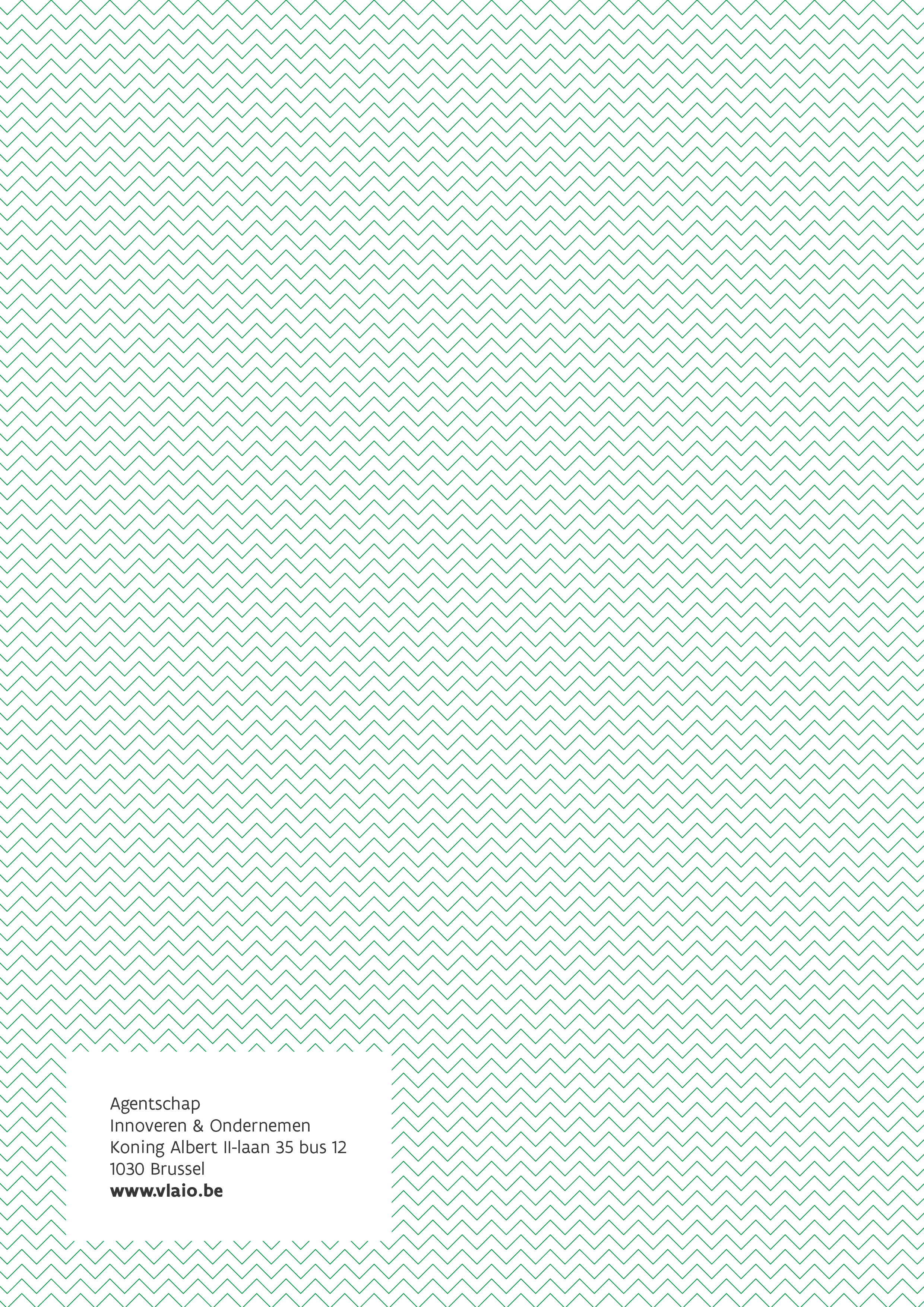 Toelichting succesindicatoren: KPI’sOm het succes/verloop van het project te meten, geeft u voor de belangrijkste succesindicatoren streefcijfers op, jaarlijks en 2 jaar na afloop van deel A van het project. Deze streefcijfers moeten getuigen van een voldoende ambitieniveau en staan in verhouding tot zowel de omvang van de beoogde kennissprong bij de ondernemingen, de reële doelgroep, als de gevraagde subsidie. Geef ook aan hoe ze gemeten en opgevolgd worden.Er zijn door het agentschap twee opgelegde KPI’s vanuit de programmadoelstelling van COOCK:KPI 1: aantal unieke ondernemingen waarbij een ondernemingsspecifiek project, gelinkt aan deel A van het COOCK-project, wordt opgestart tijdens of tot twee jaar na het einde van deel A;KPI 2: aantal ondernemingsspecifieke projecten, gelinkt aan deel A van het COOCK-project, die opgestart zijn tijdens of tot twee jaar na het einde van deel A.Omschrijving verplichte KPI’s en streefcijfers (jaarlijks tijdens deel A en 2 jaar na deel A) op te nemen in het innovatiedoel.Indien relevant kunnen max. 2 bijkomende projectspecifieke KPI’s gedefinieerd worden.De KPI’s en hun toelichting vult u ook in het onlineportaal in (voor latere opvolging).Let dus op de consistentie van de streefcijfers en andere data.OrganisatieVlaamse kmo?SubdoelgroepToegezegd?OrganisatieVlaamse kmo?SubdoelgroepGeschatte startdatumRuwe raming kost (€)OrganisatieOndernemingsnummer (voor Belgische organisaties) of adresNaam van de contactpersoon en functieTel en e-mailVlaamse kmo? (zie definitie in de handleiding)Ja/nee (indien nee, aard organisatie toevoegen)Ja/nee (indien nee, aard organisatie toevoegen)Bereid tot deelname begeleidingsgroepJaNeeIntentie ondernemingsspecifiek projectJaNeeBondige motivatie van de onderneming of non-profitorganisatie tot deelname aan de begeleidingsgroep en/of de intentie tot het uitwerken en opstarten van een ondernemingsspecifiek project.Geef ook de kennissprong aan binnen de eigen onderneming die men verwacht te verwerven dankzij deel A van het COOCK-project.Bondige motivatie van de onderneming of non-profitorganisatie tot deelname aan de begeleidingsgroep en/of de intentie tot het uitwerken en opstarten van een ondernemingsspecifiek project.Geef ook de kennissprong aan binnen de eigen onderneming die men verwacht te verwerven dankzij deel A van het COOCK-project.Bondige motivatie van de onderneming of non-profitorganisatie tot deelname aan de begeleidingsgroep en/of de intentie tot het uitwerken en opstarten van een ondernemingsspecifiek project.Geef ook de kennissprong aan binnen de eigen onderneming die men verwacht te verwerven dankzij deel A van het COOCK-project.WP nummer:beginmaand:duurtijd (maand)duurtijd (maand)totaal aantal mmtotaal aantal mmTitel:Werkpakketleider:Betrokken partner:Partner 1Partner 1Partner 1Partner 2Partner 2Partner 3Partner 3………Mensmaanden:Onderaannemer(s): Vermeld hier alle betrokken onderaannemers.Onderaannemer(s): Vermeld hier alle betrokken onderaannemers.Onderaannemer(s): Vermeld hier alle betrokken onderaannemers.Onderaannemer(s): Vermeld hier alle betrokken onderaannemers.Onderaannemer(s): Vermeld hier alle betrokken onderaannemers.Onderaannemer(s): Vermeld hier alle betrokken onderaannemers.Onderaannemer(s): Vermeld hier alle betrokken onderaannemers.Onderaannemer(s): Vermeld hier alle betrokken onderaannemers.Onderaannemer(s): Vermeld hier alle betrokken onderaannemers.Onderaannemer(s): Vermeld hier alle betrokken onderaannemers.Onderaannemer(s): Vermeld hier alle betrokken onderaannemers.Doelstellingen:Geef een korte omschrijving van de doelstelling van dit werkpakket.Doelstellingen:Geef een korte omschrijving van de doelstelling van dit werkpakket.Doelstellingen:Geef een korte omschrijving van de doelstelling van dit werkpakket.Doelstellingen:Geef een korte omschrijving van de doelstelling van dit werkpakket.Doelstellingen:Geef een korte omschrijving van de doelstelling van dit werkpakket.Doelstellingen:Geef een korte omschrijving van de doelstelling van dit werkpakket.Doelstellingen:Geef een korte omschrijving van de doelstelling van dit werkpakket.Doelstellingen:Geef een korte omschrijving van de doelstelling van dit werkpakket.Doelstellingen:Geef een korte omschrijving van de doelstelling van dit werkpakket.Doelstellingen:Geef een korte omschrijving van de doelstelling van dit werkpakket.Doelstellingen:Geef een korte omschrijving van de doelstelling van dit werkpakket.Taken: beschrijving van de activiteiten, … Een werkpakket kan in verschillende taken opgesplitst worden omwille van de verschillende inhoudelijke aspecten en/of omwille van de omvang van het werkpakket.Taken: beschrijving van de activiteiten, … Een werkpakket kan in verschillende taken opgesplitst worden omwille van de verschillende inhoudelijke aspecten en/of omwille van de omvang van het werkpakket.Taken: beschrijving van de activiteiten, … Een werkpakket kan in verschillende taken opgesplitst worden omwille van de verschillende inhoudelijke aspecten en/of omwille van de omvang van het werkpakket.Taken: beschrijving van de activiteiten, … Een werkpakket kan in verschillende taken opgesplitst worden omwille van de verschillende inhoudelijke aspecten en/of omwille van de omvang van het werkpakket.Taken: beschrijving van de activiteiten, … Een werkpakket kan in verschillende taken opgesplitst worden omwille van de verschillende inhoudelijke aspecten en/of omwille van de omvang van het werkpakket.Taken: beschrijving van de activiteiten, … Een werkpakket kan in verschillende taken opgesplitst worden omwille van de verschillende inhoudelijke aspecten en/of omwille van de omvang van het werkpakket.Taken: beschrijving van de activiteiten, … Een werkpakket kan in verschillende taken opgesplitst worden omwille van de verschillende inhoudelijke aspecten en/of omwille van de omvang van het werkpakket.Taken: beschrijving van de activiteiten, … Een werkpakket kan in verschillende taken opgesplitst worden omwille van de verschillende inhoudelijke aspecten en/of omwille van de omvang van het werkpakket.Taken: beschrijving van de activiteiten, … Een werkpakket kan in verschillende taken opgesplitst worden omwille van de verschillende inhoudelijke aspecten en/of omwille van de omvang van het werkpakket.Taken: beschrijving van de activiteiten, … Een werkpakket kan in verschillende taken opgesplitst worden omwille van de verschillende inhoudelijke aspecten en/of omwille van de omvang van het werkpakket.Taken: beschrijving van de activiteiten, … Een werkpakket kan in verschillende taken opgesplitst worden omwille van de verschillende inhoudelijke aspecten en/of omwille van de omvang van het werkpakket.Taak 1:Taak 1:Taak 2:Taak 2:……Verwachte resultaten en leverbaarheden:Vermeld wat de te verwachte concrete resultaten/leverbaarheden zullen zijn.Beschrijf welke mijlpalen/beslissingsmomenten en/of KPI’s gekoppeld zijn aan dit werkpakket (indien van toepassing).Verwachte resultaten en leverbaarheden:Vermeld wat de te verwachte concrete resultaten/leverbaarheden zullen zijn.Beschrijf welke mijlpalen/beslissingsmomenten en/of KPI’s gekoppeld zijn aan dit werkpakket (indien van toepassing).Verwachte resultaten en leverbaarheden:Vermeld wat de te verwachte concrete resultaten/leverbaarheden zullen zijn.Beschrijf welke mijlpalen/beslissingsmomenten en/of KPI’s gekoppeld zijn aan dit werkpakket (indien van toepassing).Verwachte resultaten en leverbaarheden:Vermeld wat de te verwachte concrete resultaten/leverbaarheden zullen zijn.Beschrijf welke mijlpalen/beslissingsmomenten en/of KPI’s gekoppeld zijn aan dit werkpakket (indien van toepassing).Verwachte resultaten en leverbaarheden:Vermeld wat de te verwachte concrete resultaten/leverbaarheden zullen zijn.Beschrijf welke mijlpalen/beslissingsmomenten en/of KPI’s gekoppeld zijn aan dit werkpakket (indien van toepassing).Verwachte resultaten en leverbaarheden:Vermeld wat de te verwachte concrete resultaten/leverbaarheden zullen zijn.Beschrijf welke mijlpalen/beslissingsmomenten en/of KPI’s gekoppeld zijn aan dit werkpakket (indien van toepassing).Verwachte resultaten en leverbaarheden:Vermeld wat de te verwachte concrete resultaten/leverbaarheden zullen zijn.Beschrijf welke mijlpalen/beslissingsmomenten en/of KPI’s gekoppeld zijn aan dit werkpakket (indien van toepassing).Verwachte resultaten en leverbaarheden:Vermeld wat de te verwachte concrete resultaten/leverbaarheden zullen zijn.Beschrijf welke mijlpalen/beslissingsmomenten en/of KPI’s gekoppeld zijn aan dit werkpakket (indien van toepassing).Verwachte resultaten en leverbaarheden:Vermeld wat de te verwachte concrete resultaten/leverbaarheden zullen zijn.Beschrijf welke mijlpalen/beslissingsmomenten en/of KPI’s gekoppeld zijn aan dit werkpakket (indien van toepassing).Verwachte resultaten en leverbaarheden:Vermeld wat de te verwachte concrete resultaten/leverbaarheden zullen zijn.Beschrijf welke mijlpalen/beslissingsmomenten en/of KPI’s gekoppeld zijn aan dit werkpakket (indien van toepassing).Verwachte resultaten en leverbaarheden:Vermeld wat de te verwachte concrete resultaten/leverbaarheden zullen zijn.Beschrijf welke mijlpalen/beslissingsmomenten en/of KPI’s gekoppeld zijn aan dit werkpakket (indien van toepassing).Overzichtstabel van de te besteden mensmaandenOverzichtstabel van de te besteden mensmaandenOverzichtstabel van de te besteden mensmaandenOverzichtstabel van de te besteden mensmaandenOverzichtstabel van de te besteden mensmaandenOverzichtstabel van de te besteden mensmaandenWPPartnerJaar 1Jaar 2 Jaar 3TOTAAL1Partner 1Partner 2……TOTAALOmschrijving leverbaarhedenHoofdcategorieVoorziene timingProjectspecifieke kennisontwikkelingmaandBv. Het valideren van de applicatie in een praktijksettingX318Bv. mijlpaal 1: beschikbaarheid van de kosten/batenanalyse voor de implementatie van een nieuwe methode bij een kmo van de doelgroep, die representatief is voor andere kmo’sX112Collectieve/generieke kennisoverdrachtmaandBv. 10 workshops voor organisaties uit de doelgroep om deelresultaten te demonstrerenY56 (start 1ste workshop)Bv. inschakelen van studenten voor het uitvoeren van een ‘acceptatie’ onderzoek van een nieuwe softwaretoolY512